6 Way Horizontally Mounted Rackmount 16A Commando PDU - UK Sockets (PDU-6WS-H-16CMDO)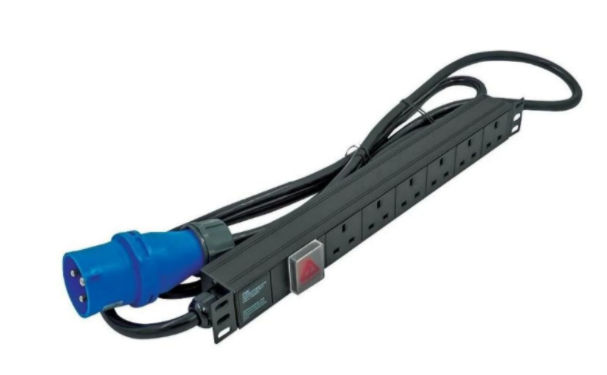 Description:The LMS Power PDU-6WS-H-16CMDO is a high-quality horizontally mounted PDU (Power Distribution Unit) that simply fits within the universal mounting brackets of data, telecom and server cabinets. A must-have accessory for your data cabinets if you need to provide effective power to devices including Ethernet Switches, Servers, UPS, NAS and of course cabinet accessories including cooling fan trays.
Robust, alloy design complete with rackmount brackets fitted, high-quality Neon Switch and of course UK output sockets together with a high quality, 16-Amp rated heavy duty Commando power input plug, ideal for industrial usage.Key Features:Standard UK 3-Pin power outlets for your appliancesHD Commando Plug for industrial applications

1U horizontally mounted attaches to internal profiles

Neon On/Off Rocker switch to prevent accidental turn off 

Backed up by LMS Power's exclusive 3-year warrantyApplications:Create instant power feeds to your data, telecom or server cabinets

Provide effective power for cabinet cooling fans, UPS systems

Ideal as stand-alone trailing sockets outside the cabinetProduct Code:Part Number: PDU-6WS-H-16CMDOEAN: 8400800036155Weight: 1.3Kg approxTechnical Specifications:Warranty                 LMS Data 3-Year Warranty
                       
Chassis                   1U horizontally PDU with mounting brackets 

Output Sockets       6 UK 3-PIN Sockets

Power Input            Fitted 16-Amp HD Commando Plug

Flex Length             1.8 metres (approx)

Power Control        On/Off Rocker Switch (illuminated)

Power Rating          4000 Watts (approx) Surge ProtectedSupplied With:PDU-6WS-H-SP-16CMDO    6 Way Horizontal PDU

Cabinet brackets (Fitted)
* Specifications and product design are subject to change. E&OE.Looking for highperformance power distribution for your heavily loaded systems? The newly developed LMS Data 16A heavy-duty horizontal high-density PDU is ideal for high-loading device requirements including server, network and other industrial-type equipment functions such as broadcast and HVAC applications. Combining a fully certified commando type 16A plug input combined with a compatible heavy load power flex means you can be assured this LMS Data PDU can work without problems, 24/7. Furthermore, incorporated onto the horizontal form-factor are standardised, UK 3-pin plug sockets. Ideal for connection to ethernet switches, NAS devices, Servers and of course other active products with the added benefit of electrical surge protection. Robust in design, with an integral neon illuminated rocker switch for assured functionality, the LMS Data PDU is designed to deliver maximum electrical power today and tomorrow.specifications: Horizontal, high-density Power Distribution Unit (PDU)Heavy-load 16A Commando style 3-pin plugCompatible, heavy-load power cable6x standardised UK output power socketsRobust, black aluminium design for industrial useNeon on/off power switch for assured controlMaximum power rating - 4000W nominal2.0 metre (approx.) power cordage